MøteprotokollUnderskrift:Vi bekrefter med underskriftene våre at det som er ført i møteboka, er i samsvar med det som ble vedtatt på møtet.______________________	______________________	_____________________________________________	______________________	_____________________________________________	______________________	_______________________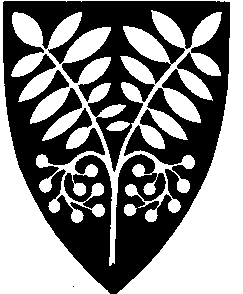 Saltdal kommuneUtvalg:Utvalg for helse/omsorgMøtested:Formannskapssalen, Dato:24.10.2017Tidspunkt:09:30Følgende faste medlemmer møtte:Følgende faste medlemmer møtte:Følgende faste medlemmer møtte:NavnFunksjonRepresentererOle BøhlerengenNestlederHKjell Magne JohansenLederAPJeanette Steen KristensenMedlemAPKim MietinenMedlemSPBen-Remy MolidMedlemSALTRonny SortlandMedlemFRPAnne Britt SlettengMedlemFRPFølgende medlemmer hadde meldt forfall:Følgende medlemmer hadde meldt forfall:Følgende medlemmer hadde meldt forfall:Følgende medlemmer hadde meldt forfall:Følgende medlemmer hadde meldt forfall:Følgende medlemmer hadde meldt forfall:Følgende medlemmer hadde meldt forfall:NavnFunksjonFunksjonFunksjonFunksjonRepresentererRepresentererFølgende varamedlemmer møtte:Følgende varamedlemmer møtte:Følgende varamedlemmer møtte:Følgende varamedlemmer møtte:Følgende varamedlemmer møtte:Følgende varamedlemmer møtte:Følgende varamedlemmer møtte:NavnNavnMøtte forMøtte forRepresentererRepresentererRepresentererMerknaderMerknaderMerknaderMerknaderMerknaderMerknaderMerknaderMerknaderFra administrasjonen møtte:Fra administrasjonen møtte:Fra administrasjonen møtte:Fra administrasjonen møtte:Fra administrasjonen møtte:Fra administrasjonen møtte:NavnNavnNavnStillingStillingStillingRonny SeljesethChristin KristensenRonny SeljesethChristin KristensenRonny SeljesethChristin KristensenRådmannOrganisasjonsrådgiver RådmannOrganisasjonsrådgiver RådmannOrganisasjonsrådgiver 